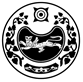 _____________________________________________________________________________________О возложении обязанностей секретаря территориальной избирательной комиссии Усть-Абаканского района 	В соответствии со статьей 29 Федерального закона от 12 июня 2002 года № 67-ФЗ «Об основных гарантиях избирательных прав и права на участие в референдуме граждан Российской Федерации», территориальная избирательная комиссия Усть-Абаканского района постановляет:Возложить обязанности секретаря территориальной избирательной комиссии Усть-Абаканского района на Кокорину Александру Николаевну – члена территориальной избирательной комиссии Усть-Абаканского района с правом решающего голоса на период приостановления полномочий Лемытской О.В. – секретаря территориальной избирательной комиссии Усть-Абаканского района.Направить настоящее постановление в Избирательную комиссию Республики Хакасия.Контроль за исполнением настоящего постановления возложить на председателя комиссии Матейко Е.И.Председатель комиссии				                     Е.И.Матейко	И.О. Секретаря комиссии                                                       А.Н. КокоринаРЕСПУБЛИКА ХАКАСИЯТЕРРИТОРИАЛЬНАЯ 
ИЗБИРАТЕЛЬНАЯ  КОМИССИЯУСТЬ-АБАКАНСКОГО РАЙОНАХАКАС РЕСПУБЛИКАНЫAАOБАН ПИЛТWРW АЙМАOЫНЫAОРЫНДАOЫNFБЫO КОМИССИЯЗЫПОСТАНОВЛЕНИЕПОСТАНОВЛЕНИЕПОСТАНОВЛЕНИЕ05 июля 2023 года№ 141/818-5р.п. Усть-Абаканр.п. Усть-Абаканр.п. Усть-Абакан